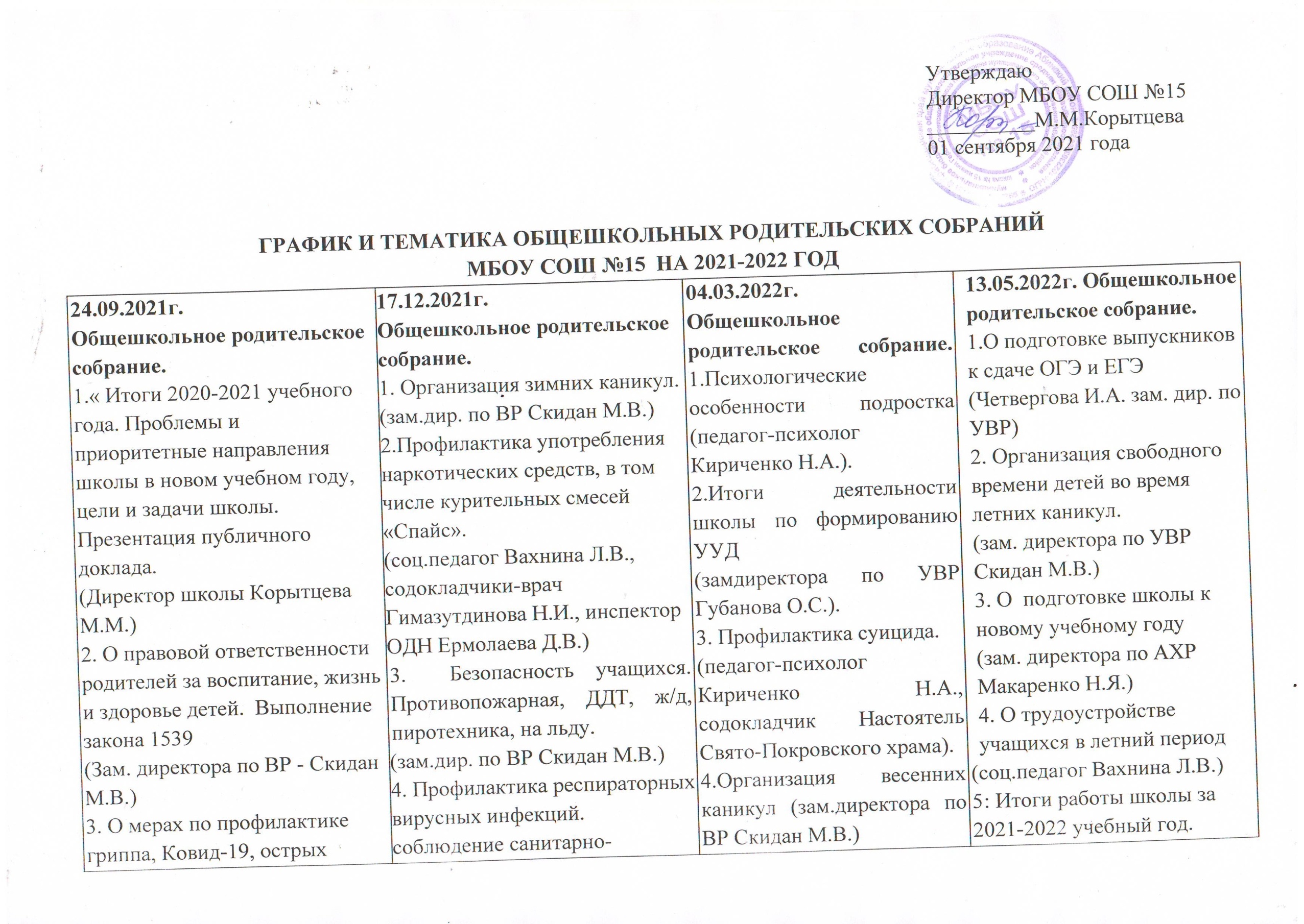  (фельдшер школы Сопельняк Т.Г.) 4. Организация горячего питания в школе, в том числе бесплатное питание для учащихся 1-4 классов.(зам. по УВР Семенчик Р.Г.) 5. Формирование правил безопасного поведения, совместная работа педагогического коллектива и родителей по сохранению жизни и здоровья детей (социальный педагог Вахнина Л.В.) 6.Выборы членов родительского комитета. (директор школы Корытцева М.М.свободное от занятий времени (директор школы Корытцева М.М.)6.Отчет о финансировании школы из различных бюджетов и расходование этих средств за 2021 год (Директор  школы Корытцева М.М.)